PurposeComplete and accurate data is essential to be able to measure standards of care and outcome of treatment.  The objective of SCAN Audit is to evaluate the standards of cancer care and equity of cancer treatments throughout SCAN. SCAN Audit coordinates preparation of SCAN Comparative Audit Reports, these contain; analysis of information about the numbers of patients diagnosed annually, their diagnosis, staging, treatment, and outcome of treatment. Results are measured against nationally agreed Quality Performance Indicators, or other quality standards for cancers.ObjectiveReports identify action points arising from the results to drive change and improvements in standards of patient care.The comparative report will include:Quality Process MeasuresOther Standards/ measures using the National Dataset as agreed by the SCAN group and chair.TimescalesThe audit team will aim to achieve target dates throughout the reporting process, according to the SCAN Reporting schedule within the context of National Reporting.Distribution of ReportThe draft audit report will be issued for discussion and agreement of management actions with: SCAN Lead Clinicians and Regional Audit Staff Sub-Group The final audit report will be issued to: SCAN Tumour Specific Group, Clinical Governance leads and Regional Cancer planning Group.A website report will be published after 3 – 6 months following circulation to clinical governance.Action PlansNHS Board Action Plans will be agreed where appropriate using the clinical recommendations provided in the report. Formal responses to the action plans are required from Lead Clinicians with approval by Board Executive Leads in each Board.Lorna BruceSCAN Audit ManagerKey deadlines and staff involvedTable Updated June 2020SCAN Cancer AuditReportingGovernance Framework(Approved in May 2017)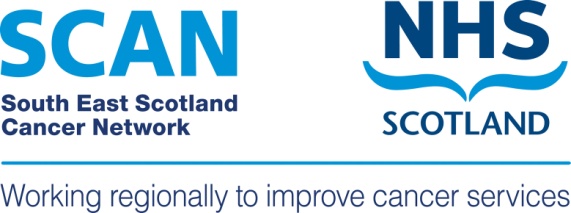 Time PointActionResponsible MembersLocal data clinical sign OffData is signed off at Board level by local clinical lead either by email or meeting.Local Clinical Lead and Audit facilitator.SCAN Clinical sign offMeeting to go through draft report to identify actions and provide clinical commentarySCAN Chair, Regional Clinical Leads and Audit facilitatorsFinal draft  issued for final commentsReport including clinical comment.Identification of actions and recommendationsSCAN Tumour Specific GroupFinal Report Report including clinical comment.Identification of actions and recommendationsSCAN Tumour Specific Group, Clinical Governance leadsAction PlansAction plans will be completed at board level by Lead Clinicians and approved by Executive LeadsBorders: Lynda Taylor D&G: Alison SolleyFife: Morag OlsenLothian: Caroline WhitworthHealth BoardClinical Governance LeadsBorders Lynda Taylor Nurse Consultant and Lead Cancer ClinicianCliff Sharp  Medical DirectorJustin Wilson Clinical Governance and Quality FacilitatorDumfries &GallowayMaria Bews-Hair, Lead Cancer ClinicianKen Donaldson, Associate Medical DirectorAlison Solley, Assistant General ManagerAnne Bain, Oncology Nurse ManagerFifeChristopher McKenna, Medical DirectorRob Cargill, Associate Medical DirectorAndrew Mackay, Interim Chief Operating OfficerGemma Couser, General Manager, Women, Children & Clinical SupportKathy Nicoll, Cancer Services Improvement ManagerLothianAnne Milburn Service Manager for Women and Children’s ServicesTracey Gillies, Executive Medical DirectorMcLoughlin, Peter, Strategic Programme ManagerBennett, Jo, Associate Director for Quality Improvement & SafetySwift, Carolyn, Patient Safety Programme Manager, Quality Improvement Support Team Bobby Alikhani, Network Manager, SCANChris Stirling, Site Director WGHDenise Calder, General Manager for Cancer ServicesDavid Hood, General Manager, WGHLarry Hayward Director of Cancer Services & consultant medical oncology Heather Tait, Service Manager for cancer and Palliative ServicesCrichton Ramsay, Lothian Clinical Director (Lung)Janice Alexander, General Manager RIETumour Specific GroupSCAN ChairsRegional Lead CliniciansAudit StaffService ManagersQPI Clinical LeadExecutive LeadsBreastMatthew Barber(NHS Fife)Mr Matthew Barber (St Johns), and Mr Oliver Young (EBU),  NHS LothianMiss Maria Bews-Hair, NHS Dumfries & GallowayMr Ahmed Mustafa, NHS BordersChristine Dodds, SCAN Senior Cancer Audit FacilitatorMartin Keith, Cancer Improvement Manager, NHS Dumfries & GallowayJulie Whyte, Cancer Audit Facilitator, NHS FifeAlistair Johnston, Cancer Audit Facilitator, NHS BordersBorders: Steve Litster D&G: Alison SolleyFife: Chris ConroyLothian: Heather Tait, Borders: A MustafaD&G: M Bews-HairFife: xxxxx Lothian: O Young (EBU) & M Barber (SJH)Borders: Lynda TaylorD&G: Alison SolleyFife: Morag OlsenLothian: Caroline WhitworthColorectalSatheesh Yalamarthi(NHS Fife)Mr K Pal, NHS BordersDr H Phillips – Clinical Oncologist Mr S Whitelaw, NHS Dumfries & GallowayMr Doug Speake, NHS LothianMr Natarajan Manimaran, NHS FifeDr Stephen Glancy, NHS Lothian (Deputy Chair)Sarah Buchan SCAN Cancer Audit FacilitatorMartin Keith, Senior Cancer Information Officer, NHS Dumfries & GallowayMaureen Lamb, Cancer Audit Facilitator, NHS FifeLeanne Robinson, Cancer Audit Facilitator, NHS BordersBorders: Steve Litster D&G: Alison SolleyFife: Karen WrightLothian: Vicki StewartBorders: K PalD&G: S WhitelawFife: N ManimaranLothian: D SpeakeBorders: Lynda Taylor D&G: Alison SolleyFife: Morag OlsenLothian: Caroline WhitworthGynaeCameron Martin(NHS Lothian)Dr, Phillip Dutton, NHS Dumfries and GallowayDr Scott Fegan, NHS FifeDr Fiona Nussey, Oncologist Dr Queenie Menezes, NHS BordersDr Alison Stillie, NHS Lothian (Deputy Chair)Stanka Easton, SCAN Cancer Audit FacilitatorMartin Keith, Cancer Audit Facilitator, NHS Dumfries and GallowayAlistair Johnston, Cancer Audit NHS Facilitator, BordersJackie Stevenson, Cancer Audit Facilitator, NHS FifeBorders: Ed Witkowski D&G: Alison SolleyFife: Lynne HollowayLothian:  Anne MilburnBorders: Q MenezesD&G: P DuttonFife: S FeganLothian: A. StillieBorders: Lynda TaylorD&G: Alison SolleyFife: Morag OlsenLothian: Caroline WhitworthHaematologyFiona Scott(NHS Lothian)Dr Jean Leong, Oncologist, Dr Jenny Buxton NHS BordersDr Kerri Davidson, NHS FifeDr Frances Yuille, OncologistDr Huw Roddie, NHS LothianValerie Findlay SCAN Cancer Audit FacilitatorAlison Robertson Cancer Audit Facilitator, NHS FifeBorders: Diane KeddieFife: Shirley Anne SavageLothian: Heather TaitBorders: J LeongFife: K DavidsonLothian: F Scott (Lymphoma) & H Roddie (Acute Leuk)Borders: Lynda TaylorFife: Morag OlsenLothian: Caroline WhitworthHead & neckJim Morrison(NHS Lothian)Mr Esmond Carr, NHS BordersDr Joanna Mackenzie, Oncologist Mr Iain Nixon, NHS LothianMr Justin Yeo, Ms Marissa Botma, NHS Dumfries & GallowayFiona Gardiner  SCAN Cancer Audit FacilitatorMimi Bjelogrlic  Cancer Audit Facilitator, NHS FifeMartin Keith, Senior Cancer Information Officer, Dumfries & GallowayBorders: Steve Litster D&G: Alison SolleyFife: Chris ConroyLothian: Isabel PenmanBorders: E CarrD&G: M BotmaFife: J YeoLothian I. NixonBorders: Lynda TaylorD&G: Alison SolleyFife: Morag OlsenLothian: Caroline WhitworthLungMelanie Mackean(NHS Lothian)Dr Hosni El-Taweel, NHS BordersDr Iain Murray, NHS FifeDr Jane Gysin, NHS Dumfries & GallowayDr Kris Skwarski, NHS Lothianxxxxx, OncologistAilsa Patrizio, SCAN Cancer Audit FacilitatorMimi Bjelogrlic, Cancer Audit Facilitator,  Laura Allan, Cancer Audit facilitator, Dumfries & GallowayLeanne Robinson, Cancer Audit Facilitator, BordersBorders:Pauline Burns D&G: Alison SolleyFife: Michelle GilmourLothian: Julie Gibson, Diane S Robertson Borders: H El-TaweelD&G: J GysinFife: I MurrayLothian: K SkwarskiBorders: Lynda TaylorD&G: Alison SolleyFife: Morag OlsenLothian: Caroline Whitworth MelanomaEwan Brown, (NHS Lothian)Dr Mark Butterworth, NHS LothianDr Eeting Ooi, dermatologist, NHS LothianDr Andrew Mackenzie, NHS BordersDr Alistair Law, Oncologist Dr Marie Mathers, NHS LothianMegan Mowbray, NHS FifeDr Lyndsey Yeo, NHS Dumfries and GallowayMaria D’Aria, SCAN Cancer Audit FacilitatorMartin Keith Senior Cancer Information Officer, Dumfries & Galloway Jackie Stevenson, Cancer Audit Facilitator, NHS FifeBorders:Pauline BurnsD&G: Alison SolleyFife: Shirley Anne SavageLothian: Kim CrawfordBorders: Andrew MacKenzieD&G: L YeoFife: M MowbrayLothian: M ButterworthBorders: Lynda TaylorD&G: Alison SolleyFife: Morag OlsenLothian: Caroline WhitworthNeuro -OncologySharon Peoples (ECNO Lead)Sara Erridge, OncologistImran Liaquat, NeurosurgeonDavid Simpson, NHS BordersLaura Wallace, CNS, D&GMartin Zeidler, NHS FifeStanka Easton, SCAN Cancer Audit FacilitatorBorders:Pauline Burns D&G: Alison SolleyFife: xxxxxxLothian: Heather TaitSara ErridgeBorders: Lynda TaylorD&G: Alison SolleyFife: Morag OlsenLothian: Caroline WhitworthSarcomaAisling Hennessey(NHS Lothian)Aisling Hennessey, Oncologist Sam Patton, NHS LothianDonald Salter, NHS LothianStanka Easton, SCAN Cancer Audit FacilitatorBorders:Pauline Burns  D&G: Alison SolleyFife: xxxxxxxLothian: Heather TaitLarry HaywardBorders: Lynda TaylorD&G: Alison SolleyFife: Morag OlsenLothian: Caroline WhitworthUpper GIPeter Lamb(NHS Lothian)Andrew Healey, NHS LothianJeyakumar Apollos, NHS Dumfries & GallowayMr Jonathan Fletcher, NHS BordersMiss , NHS BordersMr Peter Driscoll, NHS FifeDr Lucy Wall, OncologistKirsty Martin SCAN Cancer Audit FacilitatorMaureen Lamb, Cancer Audit Facilitator, Martin Keith, Senior Cancer Information Officer, NHS Dumfries & GallowayAlistair Johnston, Cancer Audit Facilitator, NHS BordersBorders:Pauline Burns  D&G: Alison SolleyFife: Karen WrightLothian: Iain GormanBorders: J FletcherD&G: J ApollosFife: P DriscollLothian: P Lamb (OG) A Adair (HPB)Borders: Lynda TaylorD&G: Alison SolleyFife: Morag OlsenLothian: Caroline WhitworthUrologyAlan McNeill(NHS Lothian)Mr Ian Mitchell, NHS FifeMr Alex Chapman, NHS FifeDr Duncan McLaren, OncologistMr Ben Thomas, NHS BordersMiss Maria Bews-Hair NHS Dumfries and GallowayAdam Steenkamp SCAN Cancer Audit FacilitatorAlison Robertson, Cancer Audit Facilitator, NHS FifeJulie Whyte, Cancer Audit Facilitator, NHS FifeMartin Keith, Senior Cancer Information Officer, NHS Dumfries & GallowayLeanne Robinson, Cancer Audit Facilitator, NHS BordersBorders: Steve Litster  D&G: Alison SolleyFife: Chris ConroyLothian: Vicki StewartBorders: B ThomasD&G: Maria Bews-HairFife: I Mitchell (Bladder)A Chapman (Testis, Renal, Prostate)Lothian: A McNeill (prostate), P Mariappan (Bladder),Alastair Law  (Testis)Steve Leung (Renal)Borders: Lynda TaylorD&G: Alison SolleyFife: Morag OlsenLothian: Caroline Whitworth